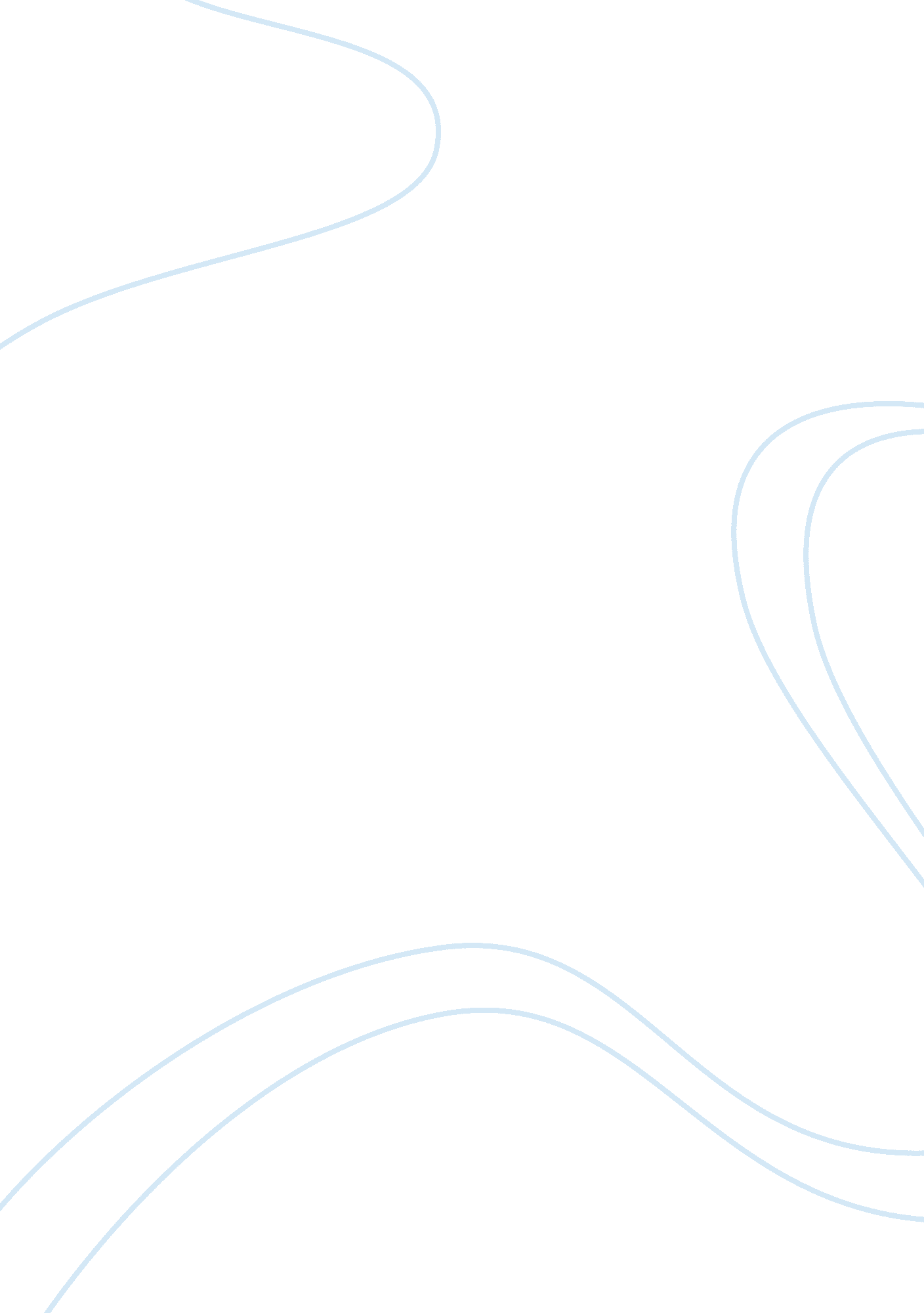 Be a part of universityEducation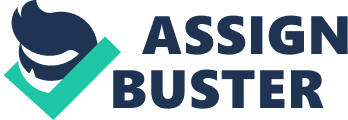 The state of the art infrastructure, the educational courses and the varied choices, the professional faculty and the modern high tech networks are some of the very enticing features that I aim to touch upon while thinking of Ohio State University as my future destination. I want to be known amongst the best and this is the reason I am applying for a place in this coveted university. I do not want to miss a chance being a part of the Ohio State University’s clan. 
I would be grateful to the authorities who are at the helm of affairs to allow me a chance to be a functional part of the Ohio State University and thus make me a very distinguished professional in the coming times. I am sure that the education which will be instilled in me through Ohio State University would put me at a better ground than many others who are already seeking university admissions worldwide. I remain hopeful that if given the chance, I will display the best of skills and prove my worth in an able manner. 